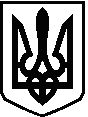 УКРАЇНАБІЛОКРИНИЦЬКА СІЛЬСЬКА РАДАРІВНЕНСЬКОГО РАЙОНУ РІВНЕНСЬКОЇ ОБЛАСТІР О З П О Р Я Д Ж Е Н Н Ясільського голови    04 червня    2019 р.                                                                      №_49      Про скликання сесії сільської ради            Керуючись п.п. 8 п. 3 ст. 42, ст. 46  Закону України «Про місцеве самоврядування в Україні»:Скликати пленарне засідання позачергової сесії сільської ради 06 червня                    2019 року о 15:00 годині  в приміщенні Білокриницької сільської ради з порядком денним:Про надання матеріальної допомоги.Про внесення змін до Програми соціально- економічного розвитку сіл Білокриницької сільської ради на 2017-2020 роки.Про встановлення дорожніх знаків.Про внесення змін до сільського бюджету на 2019 рік.Про встановлення ставок та пільг зі сплати податку на нерухоме майно, відмінне від земельної ділянки на 2019 рік в с. Біла Криниця,                 с. Антопіль та с. Глинки.Про встановлення плати за землю на території Білокриницької сільської радиРізне.  Контроль за виконанням даного розпорядження залишаю за собою.Сільський голова                                                                                      Т. Гончарук